GUIA DE OPERATORIA CON NÚMEROS DECIMALINDICADORESResolver adiciones y sustracciones con números decimales.SUMAREGLASe colocan los sumandos unos debajo de los otros de modo que los puntos decimales queden en columnas. Se suman como números enteros, poniendo en el resultado el punto de modo que quede en columna con los de los sumandos.Ejemplo: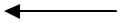 RESTAREGLASe coloca el sustraendo debajo del minuendo, de modo que los puntos decimales queden en columna, añadiendo ceros, si fuere necesario, para que el minuendo y el sustraendo tengan igual número de cifras decimales.Hecho esto, se restan como números enteros, colocando en la resta el punto decimal en columna con los puntos decimales del minuendo y sustraendo.Ejemplo:Calcular 14,069 - 234,5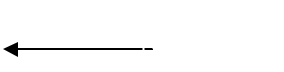 Ejercicios: Ordenan en columnas y resuelve.(Desarrolla en tu cuaderno sin usar calculadora)AYUDA: https://youtu.be/_qrNvRnyXe8 (Suma y resta de decimales)Sumar 0,03Sumar 0,03Sumar 0,03Sumar 0,03Sumar 0,03Sumar 0,0314,00514,00514,0050,6540,654y 8,0345y 8,03450,0314,0050,654+8,0345SumaSumaResultado: 22,723522,7235SumaSuma22,7235Ejercicios: Ordenan los sumandos en columnas y resuelveEjercicios: Ordenan los sumandos en columnas y resuelveEjercicios: Ordenan los sumandos en columnas y resuelveEjercicios: Ordenan los sumandos en columnas y resuelveEjercicios: Ordenan los sumandos en columnas y resuelveEjercicios: Ordenan los sumandos en columnas y resuelveEjercicios: Ordenan los sumandos en columnas y resuelveEjercicios: Ordenan los sumandos en columnas y resuelveEjercicios: Ordenan los sumandos en columnas y resuelveEjercicios: Ordenan los sumandos en columnas y resuelveEjercicios: Ordenan los sumandos en columnas y resuelveEjercicios: Ordenan los sumandos en columnas y resuelveEjercicios: Ordenan los sumandos en columnas y resuelveEjercicios: Ordenan los sumandos en columnas y resuelveEjercicios: Ordenan los sumandos en columnas y resuelveEjercicios: Ordenan los sumandos en columnas y resuelveEjercicios: Ordenan los sumandos en columnas y resuelveEjercicios: Ordenan los sumandos en columnas y resuelveEjercicios: Ordenan los sumandos en columnas y resuelve1)0,3 + 0,8 + 3,15=0,3 + 0,8 + 3,15=0,3 + 0,8 + 3,15=0,3 + 0,8 + 3,15=0,3 + 0,8 + 3,15=0,3 + 0,8 + 3,15=0,3 + 0,8 + 3,15=0,3 + 0,8 + 3,15=2)0,19 + 3,81 + 0,723 + 0,1314=0,19 + 3,81 + 0,723 + 0,1314=0,19 + 3,81 + 0,723 + 0,1314=3)3)0,005 + 0,1326 + 8,5432 + 14,00001=0,005 + 0,1326 + 8,5432 + 14,00001=0,005 + 0,1326 + 8,5432 + 14,00001=0,005 + 0,1326 + 8,5432 + 14,00001=0,005 + 0,1326 + 8,5432 + 14,00001=0,005 + 0,1326 + 8,5432 + 14,00001=0,005 + 0,1326 + 8,5432 + 14,00001=0,005 + 0,1326 + 8,5432 + 14,00001=0,005 + 0,1326 + 8,5432 + 14,00001=0,005 + 0,1326 + 8,5432 + 14,00001=0,005 + 0,1326 + 8,5432 + 14,00001=0,005 + 0,1326 + 8,5432 + 14,00001=4)0,99 + 95,999 + 18,9999 + 0,999999=0,99 + 95,999 + 18,9999 + 0,999999=0,99 + 95,999 + 18,9999 + 0,999999=5)5)7575+ 0,3=+ 0,3=+ 0,3=6)18 + 0,14=18 + 0,14=7)7)1515+ 2,54=+ 2,54=+ 2,54=8)116 +1,1936=116 +1,1936=9)9)7575+ 16,07=+ 16,07=+ 16,07=+ 16,07=10)19 + 0,84 +7=19 + 0,84 +7=Resultado:Resultado:Resultado:Resultado:220,431220,43144991010220,431220,431234,500234,500-14,oo69RestaResta220,431RestaResta220,4311)0,8 – 0,17=2)0,390,39– 0,184=3)0,735 – 0,599=4)58– 0,3=– 0,3=5)19 – 0,114=6)0,786 – 315=0,786 – 315=0,786 – 315=7)0,00325 – 814=8)15– 0,764 – 4,16=– 0,764 – 4,16=9)0,04 – 12, 01 – 110=10)1,211,21–3–7,9=